Конспект занятия по рисованию салюта           нетрадиционным способом «Вот какой у нас салют».Цель:- Сформировать у детей первоначальные сведения о празднике День победы;Задачи:- Воспитывать чувство гордости, любви и уважения к Родине, армии;- Закреплять полученные знания детей о празднике 9 мая - День Победы;  - Воспитывать патриотические чувства в преддверии праздника 9 мая - День победы.      - Формировать умение рисовать салют нестандартным способом (втулкой);- Углублять представления о цвете (желтый, красный, синий, зеленый);- Развивать эстетическое восприятие.Материал: бумага формата А4, разведенная с водой гуашь разного цвета в тарелочках, кисточки, вода в непроливайках, салфетки, втулки от туалетной бумаги разрезанные по диаметру на узкие полоски одной длины для создания салюта.Предварительная работа: беседа о празднике 9 мая - День Победы; рассматривание иллюстраций с изображением салюта.Ход занятия:Педагог:Ребята, я вам рассказала о том, какой праздник отмечает наша страна 9 мая. Это День Победы, победы в Великой Отечественной войне.Я вам говорила, что в этой войне погибло много солдат и мирных жителей. Но многие вернулись домой с войны героями. Сейчас еще живы те, кто воевал в той страшной войне. Когда была война, они были молодыми, а теперь они старенькие, больные и их с каждым годом становится всё меньше и меньше. Их называют Ветеранами Великой Отечественной войны. (Показать иллюстрацию с изображением ветеранов на параде). В день Победы ветераны надевают ордена, военные награды и отправляются на парад, чтобы встретится со своими фронтовыми друзьями и вспомнить, как они воевали.Майский праздник —День Победы -Отмечает вся страна.Надевают наши дедыБоевые ордена.Их с утра зовет дорогаНа торжественный парад,И задумчиво с порогаВслед им бабушки глядят.Т. БелозеровВ честь Великой Победы в нашей стране поставлено много памятников, в нашем селе тоже есть такой памятник- стена, на которой выбиты имена погибших воинов и Вечный огонь. Возле памятника всегда лежат живые цветы, люди их приносят с благодарностью, чтобы почтить память погибших.В нашей армии много войск это и танковые войска и ракетные. А что означает слово военно-воздушные силы? Это летные войска. И мы сейчас с вами поиграем в игру.Игра «Летчики на аэродром»По команде «Летчики на аэродром», все выбегают и садятся на четвереньки. По команде «Завели моторы»- выполняем движение «моторчик». По команде «Самолеты полетели», летают по залу. По команде «Летчики на посадку», садятся.Молодцы, ребята! В нашей стране ежегодно отмечается праздник День Победы и вечером будет большой салют в честь Победы.Стихотворение «Салют»Вокруг все было тихо.И вдруг - салют! Салют!Ракеты в небе вспыхнули и там, и тут!Над площадью, над крышами,Праздничный салютВзвивается все вышеОгней фонтан живой.На улицу, на улицуВсе радостно бегут,Кричат: «Ура!»,Любуются на праздничный салют!Давайте и мы с вами нарисуем праздничный салют над нашем городом.Рисуем на заготовке салют волшебным фонариком (разрезанная втулка). (звучит песня День Победы)Вот какой салют у нас получился. (Показываю готовую работу)Когда вы сегодня придете домой, не забудьте поздравить близких с наступающим праздником. Попросите родителей отвести вас на праздничный парад, посвященный дню Победы. Возьмите цветы и отнесите их к памятнику Воинам – освободителям.Пусть будет мир, пусть небо будет голубым,Пусть в небе не клубится дым,Пусть пушки грозные молчат и пулеметы не строчат,Чтоб жили люди, города, мир нужен на земле всегда.Итог. Что понравилось? Почему?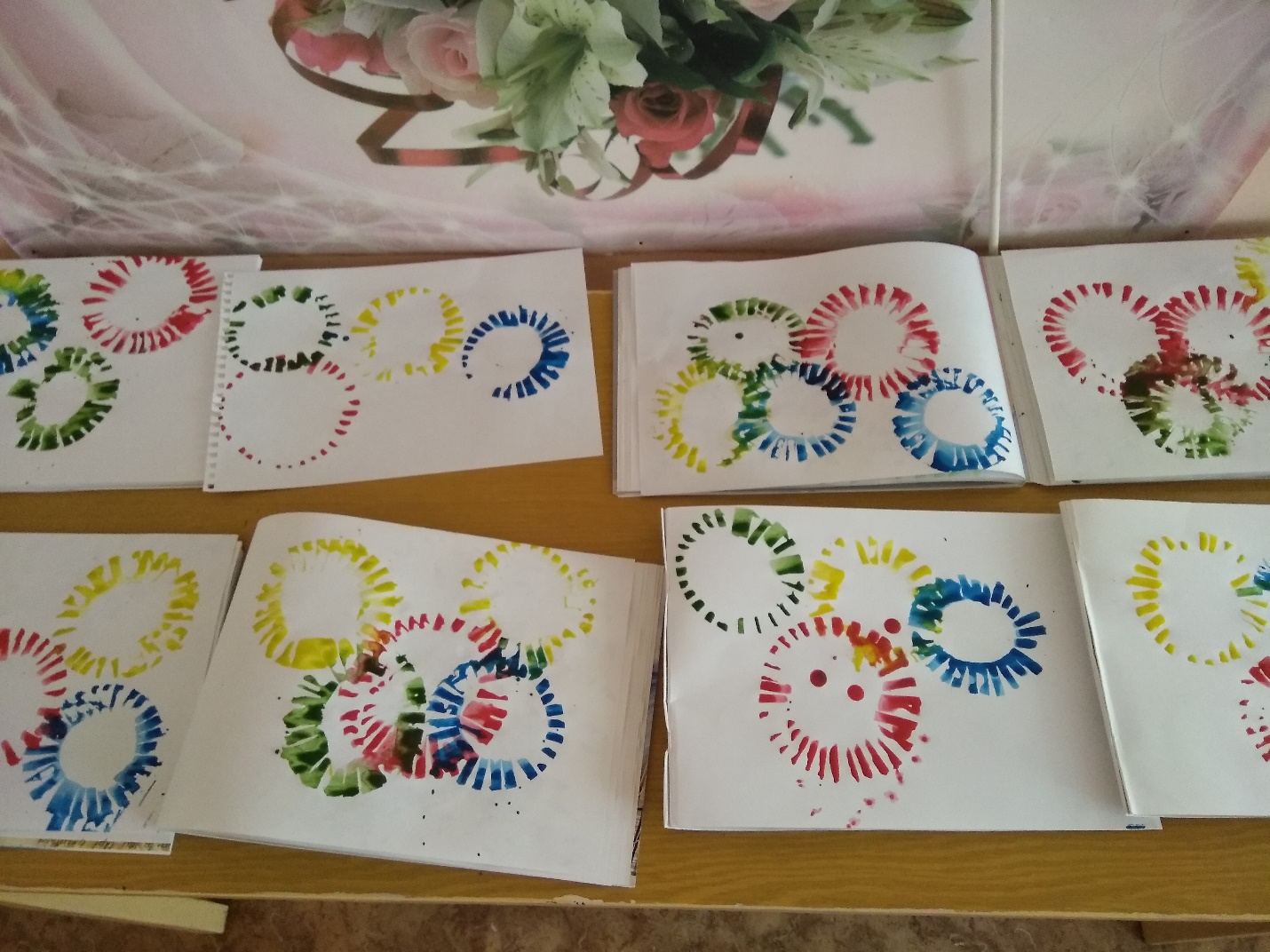 